8421 Churchside Drive, Gainesville VA 20155 • (703) 743-9948 • Fax (703) 743-9942
© • Patchwork Designs Inc8421 Churchside Drive, Gainesville VA 20155 • (703) 743-9948 • Fax (703) 743-9942
© • Patchwork Designs Inc8421 Churchside Drive, Gainesville VA 20155 • (703) 743-9948 • Fax (703) 743-9942
© • Patchwork Designs Inc8421 Churchside Drive, Gainesville VA 20155 • (703) 743-9948 • Fax (703) 743-9942
© • Patchwork Designs Inc8421 Churchside Drive, Gainesville VA 20155 • (703) 743-9948 • Fax (703) 743-9942
© • Patchwork Designs Inc8421 Churchside Drive, Gainesville VA 20155 • (703) 743-9948 • Fax (703) 743-9942
© • Patchwork Designs Inc8421 Churchside Drive, Gainesville VA 20155 • (703) 743-9948 • Fax (703) 743-9942
© • Patchwork Designs Inc8421 Churchside Drive, Gainesville VA 20155 • (703) 743-9948 • Fax (703) 743-9942
© • Patchwork Designs Inc8421 Churchside Drive, Gainesville VA 20155 • (703) 743-9948 • Fax (703) 743-9942
© • Patchwork Designs Inc8421 Churchside Drive, Gainesville VA 20155 • (703) 743-9948 • Fax (703) 743-9942
© • Patchwork Designs Inc8421 Churchside Drive, Gainesville VA 20155 • (703) 743-9948 • Fax (703) 743-9942
© • Patchwork Designs Inc8421 Churchside Drive, Gainesville VA 20155 • (703) 743-9948 • Fax (703) 743-9942
© • Patchwork Designs Inc8421 Churchside Drive, Gainesville VA 20155 • (703) 743-9948 • Fax (703) 743-9942
© • Patchwork Designs Inc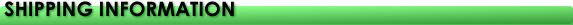 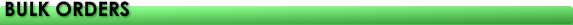 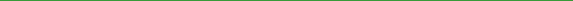 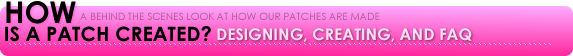 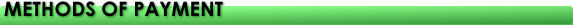 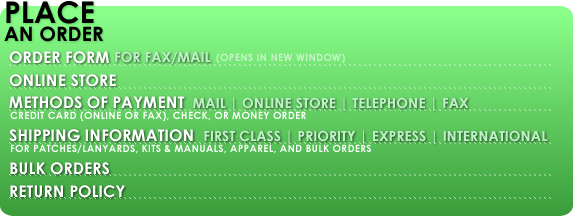 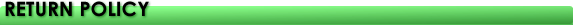 